АДМИНИСТРАЦИЯ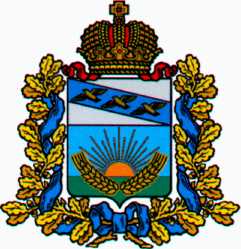 СОЛНЦЕВСКОГО РАЙОНА КУРСКОЙ ОБЛАСТИП О С Т А Н О В Л Е Н И ЕОб утверждении Карты коррупционных рисков и мер по их минимизации вАдминистрации Солнцевского районаКурской областиВо исполнение пункта 3 Указа Президента Российской Федерации от 18.05.2009 № 557 «Об утверждении перечня должностей федеральной государственной службы, при замещении которых федеральные служащие обязаны представлять сведения о своих доходах, об имуществе и обязательствах имущественного характера, а также сведения о доходах, об имуществе и обязательствах имущественного характера своих супруги (супруга) и несовершеннолетних детей», в соответствии с Методическими рекомендациями по проведению оценки коррупционных рисков, возникающих при реализации функций, подготовленными Минтрудом России, ст. 13.3 Федерального закона от 25.12.2008 № 273-ФЗ «О противодействии коррупции», Администрация Солнцевского района Курской области ПОСТАНОВЛЯЕТ:Утвердить прилагаемую Карту коррупционных рисков Администрации Солнцевского района Курской области и меры по их минимизации.Отделу правовой, организационной, кадровой работы и труда: Администрации Солнцевского района Курской области обеспечить ознакомление муниципальных служащих Администрации Солнцевского района Курской области с настоящим постановлением под роспись.Контроль за исполнением настоящего постановления возложить на заместителя Главы Администрации Солнцевского района Курской области Баскова В.В.Постановление вступает в силу со дня его подписания.Глава Солнцевского района                                                                Г.Д. ЕнютинПриложениек постановлению АдминистрацииСолнцевского районаКурской областиот 14 октября 2020 г. № 408Карта коррупционных рисков Администрации Солнцевского района Курской области и меры их предотвращенияОТ14.10.2020№408Курская область, 306120, пос. СолнцевоКурская область, 306120, пос. СолнцевоКурская область, 306120, пос. Солнцево№ п/пАдминистративная процедура (действие)Коррупционный риск (краткое описание возможной коррупционной схемы)Наименование должностей, замещение которых связано с коррупционными рискамиПредполагаемые меры по минимизации (устранению) коррупционных рисковСрок реализации1234561.Разработка нормативных правовых актов по вопросам, относящимся к компетенции Администрации Солнцевского района Курской области (далее – администрация)Разработка проектов нормативных правовых актов администрации района, содержащих коррупциогенные факторы1. Заместители Главы Администрации Солнцевского района Курской области;2. Руководители структурных (функциональных) подразделений;3. Начальники отделов администрации, главные и ведущие специалистыНормативное регулирование порядка, способа и сроков содержания действий, служащих при осуществлении коррупционно-опасной функции. Привлечение к разработке проектов нормативно-правовых актов администрации органов местного самоуправления муниципальных образований, институтов гражданского общества в различных формахПостоянно2.Согласование проектов нормативных правовых актов Администрации Солнцевского района Курской области. Проведение антикоррупционной экспертизы нормативно-правовых актов и проектов нормативных правовых актов администрации Солнцевского района Курской области. Систематическое проведения мониторинга правоприменения правовых актов по вопросам, относящимся к сфере администрацииНе согласование проектов нормативных правовых актов администрации. Составление заключений на проекты нормативно-правовых актов администрации, содержащих коррупционных факторы, без отражения их в заключении по результатам проведения антикоррупционной экспертизы1. Заместители Главы Администрации Солнцевского района Курской области;2. Отдел правовой, организационной, кадровой работы и труда Администрации Солнцевского района Курской области;3.Руководители структурных подразделений;4.Начальники отделов, муниципальные служащиеРазъяснение муниципальным служащим мер ответственности за совершение коррупционных правонарушений. Повышение квалификации муниципальных служащих Администрации Солнцевского района Курской области в чьи обязанности входит проведение экспертизы нормативно-правовых актов и проектов нормативных правовых актов администрации. Систематическое проведение мониторинга правоприменения нормативных правовых актов в установленной сфере деятельности. Привлечение к разработке муниципальных служащих, осуществляющих проведение. антикоррупционной экспертизыПостоянно3.Осуществление закупок товаров, работ, услуг для муниципальных нужд администрации Солнцевского района Курской областиОтказ от проведения мониторинга цен на товары, услуги, работы, а именно завышение начальных (максимальных) цен при осуществлении муниципальных закупок.Заключение муниципального контракта без соблюдения способа определения поставщика (подрядчика, исполнителя). Отказ от конкурсных процедур. Предоставление неполной, некорректной или разной информации о закупке, подмена разъяснений ссылками на документацию о закупке. Прямые контакты и переговоры с потенциальным участником. Дискриминационные изменения документации. Неведение претензионной работы с организациями, нарушившими условия контракта (договора).Заместители главы администрации;Руководители структурных подразделений;Начальники отделов, муниципальные служащиеКонтроль за строгим соблюдением процедуры осуществления закупок товаров, работ, услуг для муниципальных нужд предусмотренной действующим законодательством РФ. Установление четкой регламентации способа и сроков совершения действий должностным лицом при осуществлении коррупционно- опасной функции. Увеличение числа конкурентных процедур, в том числе в форме аукционов в электронной форме.Постоянно4.Составление и заполнение, отчетности и иных документовИскажение, сокрытие или представление заведомо ложных сведений в отчетных документах, являющихся существенным элементом служебной деятельности1.Руководители структурных подразделений;2. Начальники отделов;3. Специалисты структурных подразделенийОрганизация повышения уровня знаний и профессионализма муниципальных служащих, формирование высокой правовой культуры и негативного отношения к коррупции.Постоянно5.Рассмотрение дел об административных правонарушенияхОказание влияния на принятие комиссией решений, направленных на предоставление необоснованных преимуществ отдельных гражданЗаместители главы, председатель комиссии: - комиссии по делам несовершеннолетних и защите их прав Администрации Солнцевского района Курской области;- административная комиссия Администрации Солнцевского района Курской областиКоллегиальное принятие решенияПостоянно6.Защита прав и законных интересов администрации в арбитражных судах, судах общей юрисдикции, у мировых судов, в федеральной антимонопольной службе и иных органахНе надлежащее исполнение обязанностей представителя администрации (пассивная) позиция при защите интересов администрации в целях принятия судебного решения в пользу третьих лиц; злоупотребление предоставленных исполнителями (в обмен на обещанное вознаграждение) отказ от исковых требований, заключение мирового соглашения в нарушение интересов1. Руководители структурных отделов;2. Начальники отделов;3. Специалисты структурных отделовРазъяснение муниципальным служащим мер ответственности за совершение коррупционных правонарушений. Исключение необходимости личного взаимодействия (общения) должностных лиц с гражданами и организациями. Разъяснение муниципальным служащим обязанности незамедлительно сообщить о склонении его к совершению коррупционных правонарушений. Анализ материалов судебных дел в части реализации представителем администрации утвержденной правовой позиции.Постоянно7.Работа со служебной информацией документамиИспользование в личных и групповых интересах информации, полученной при выполнении служебных обязанностей, если такая информация не подлежит официальному распространению 1. Заместители Главы администрации;2. Руководители структурных подразделений;3. Начальники отделов;4. Специалисты структурных отделовРазъяснение муниципальным служащим мер ответственности за совершение коррупционных правонарушений. Разъяснение муниципальным служащим:- обязанности незамедлительно сообщить работодателю о склонении его к совершению коррупционного правонарушения;- мер ответственности за совершение коррупционных правонарушений. Организация автоматизированного контроля сроков исполнения.Постоянно8.Участие в заседаниях комиссий, рабочих группах, других коллегиальных органов, созданных при администрацииПринятие решений, создающих необоснованные преимущества граждан, хозяйствующих субъектов1. Заместители Главы администрации;2. Руководители структурных подразделений;3. Начальники отделов;4. Специалисты структурных отделовЧетная регламентация порядка, способа и сроков совершения действий специалистами необходимых для участия; исключение необходимости личного взаимодействия (общения) специалистов с гражданами и организациямиПостоянно9Организация приема заявлений у граждан и организаций, своевременное и полное исполнение устных и письменных запросов граждан и организаций, в том числе поступивших по информационно-телекоммуникационным сетям общего пользования и сети Интернет, направление ответов в установленный законодательством срок.Нарушение установленного порядка рассмотрения обращения граждан и организаций. Требование от граждан информации, предоставление которой не предусмотрено действующим законодательством. Нарушение сроков рассмотрения обращений. Указанные действия осуществляются муниципальным служащим за незаконное вознаграждение, подарок, получение иной имущественной выгоды или с целью их истребования от обратившегося гражданина или организации.1. Заместители Главы администрации;2. Руководители структурных подразделений;3. Начальники отделов, управлений, специалисты структурных отделовУменьшение необходимости личного взаимодействия (общения) специалиста администрации поселения с гражданами и организациями. Использование информационных технологий в качестве приоритетного направления для осуществления служебной деятельности. Оптимизация перечня документов (материалов, информации), которые граждане(организации) обязаны предоставить для реализации права.Разъяснение муниципальным служащим:- обязанности незамедлительно сообщить работодателю о склонении его к совершению коррупционного правонарушения;- мер ответственности за совершение коррупционных правонарушенийПостоянно10.Назначение на должности муниципальной службы, включая проведение аттестации, квалификационных экзаменов муниципальных служащих, конкурсов на замещение вакантных должностей муниципальной службы и включение муниципальных служащих в кадровый резервПредоставление не предусмотренных законом преимуществ (протекционизм, семейственность) для поступления на муниципальную службу, принятие решения о признании победителя в отношении лица, не отвечающего квалификационным требованиям. Несоблюдение процедуры назначения на должности муниципальной службы, установленной федеральным и областным законодательством1. Заместители Главы администрации;2. Руководители структурных) подразделенийКонтроль за строгим соблюдением законодательства о муниципальной службе при назначении на соответствующие должности. Разъяснение муниципальным служащим:обязанности незамедлительно сообщить представителю нанимателя о склонении его к совершению коррупционного правонарушения;мер ответственности за совершение коррупционных правонарушений, повышение личной ответственности членов комиссии путем подписания заявления об отсутствии конфликта интересов.Постоянно11.Обеспечение защиты информацииИспользование в личных целях информации, полученной при выполнении служебных обязанностей. Возможность распространения информации ограниченного доступа и информации конфиденциального характера.1. Заместители Главы администрации;2. Специалист по защите информацииРазъяснение муниципальным служащим о мерах ответственности за совершение коррупционных правонарушений. Ознакомление с нормативными документами, регламентирующими вопросы предупреждения и противодействия коррупции в Администрации.Разъяснение муниципальным служащим:- обязанности незамедлительно сообщить представителю нанимателя о склонении его к совершению коррупционного правонарушения;- мер юридической ответственности за совершение коррупционных правонарушений.Постоянно12.Эффективное использование бюджетных средствНецелевое использование бюджетных средств. Недостаточно эффективный предварительный и последующий контроль за использованием предоставленных бюджетных средств1. Глава Солнцевского района;2. Заместитель Главы администрации;3. Начальник Управления финансов администрацииУсиление контроля за использованием бюджетных средств. Разъяснение муниципальным служащим мер ответственности за совершение коррупционных правонарушений.Постоянно13.Предоставление муниципальных услуг гражданам и организациям, предоставляемых Администрацией Солнцевского района Курской областиУстановление необоснованных преимуществ при предоставлении муниципальной услуги1. Заместители Главы администрации;2. Руководители структурных подразделений;3. Начальники отделов, управлений;4. Специалисты структурных отделовНормативное урегулирование порядка оказания муниципальной услуги; размещение на официальном сайте органа местного самоуправления Административного регламента предоставления муниципальной услуги; совершенствование механизма отбора служащих для включения в состав комиссий, рабочих групп, принимающих соответствующие решения; осуществление контроля за исполнением положений Административного регламента оказания муниципальной услуги; разъяснение служащим:- обязанности незамедлительно сообщить представителю нанимателя о склонении его к совершению коррупционного правонарушения;- мер ответственности за совершение коррупционных правонарушений.Постоянно14.Подготовка проекта бюджета муниципального района «Солнцевский район» осуществление контроля за его исполнением, подготовка отчета об исполнении бюджета муниципального района «Солнцевский район»Необоснованное распределение бюджетных средств. Использование недостоверных исходных данных. Недостаточно эффективный предварительный и последующий контроль за использованием предоставленных бюджетных средств1. Глава Администрации Солнцевского района Курской области;2. Заместители главы;3.Начальник Управления финансов;4.Начальники отделов структурных подразделений администрацииРазъяснения муниципальным служащим:- об обязанности уведомлять нанимателя о склонении его к совершению коррупционного правонарушения; - о мерах ответственности за совершение коррупционных правонарушенийПостоянно15.Осуществление контроля за соблюдением законодательства РФ в области жилищно-коммунального хозяйства, градостроительной деятельности и иных нормативных правовых актовНекачественный и несвоевременный контроль, принятие необоснованных решений, не законное оказание либо отказ в оказании услуги1. Заместители Главы администрации;2. Начальники отделов, управлений;3. Специалисты структурных отделовРазъяснения муниципальным служащим:- об обязанности уведомлять нанимателя о склонении его к совершению коррупционного правонарушения, о мерах ответственности за совершение коррупционных правонарушений. Уменьшение необходимости личного взаимодействия (общения) сотрудников отдела с гражданами и организациями, использование информационных технологий в качестве приоритетного направления для осуществления служебной деятельностиПостоянно16.Осуществление контроля за соблюдением законодательства РФ в области образования, культуры и спортаНекачественный и несвоевременный контроль, принятие необоснованных решений, не законное оказание либо отказ в оказании услуги1. Заместители Главы администрации;2. Начальники отделов;3. Специалисты отделовРазъяснения муниципальным служащим:- об обязанности уведомлять нанимателя о склонении его к совершению коррупционного правонарушения;- о мерах ответственности за совершение коррупционных правонарушений. Уменьшение необходимости личного взаимодействия (общения) сотрудников отдела с гражданами и организациями, использование информационных технологий в качестве приоритетного направления для осуществления служебной деятельностиПостоянно17.Содействие в развитии сельскохозяйственного производства, создание условий для развития малого и среднего предпринимательства (кфх)Принятие необоснованных решений1. Заместитель главы;2.Начальник управления аграрной политики;3.Начальники отделов, муниципальные служащиеРазъяснения муниципальным служащим:- об обязанности уведомлять нанимателя о склонении его к совершению коррупционного правонарушения;- о мерах ответственности за совершение коррупционных правонарушенийПостоянно18.Организация приема заявлений у граждан и организаций. Оформление по ним архивных справок и направления ответов в установленный законодательством срок.Нарушение установленного порядка, рассмотрение запросов, требований от граждан информации предоставление которой не предусмотрено действующим законодательством1. Заместитель главы;2. Начальник архивного отдела, специалисты отделаУменьшение необходимости личного взаимодействия (общения) сотрудников отдела с гражданами и организациями использование информационных технологий в качестве приоритетного направления для осуществления служебной деятельности.  Разъяснения муниципальным служащим:- об обязанности уведомлять нанимателя о склонении его к совершению коррупционного правонарушения;- о мерах ответственности за совершение коррупционных правонарушенийПостоянно